Утверждаю: Директор МБОУ « Безымянская ООШ №28»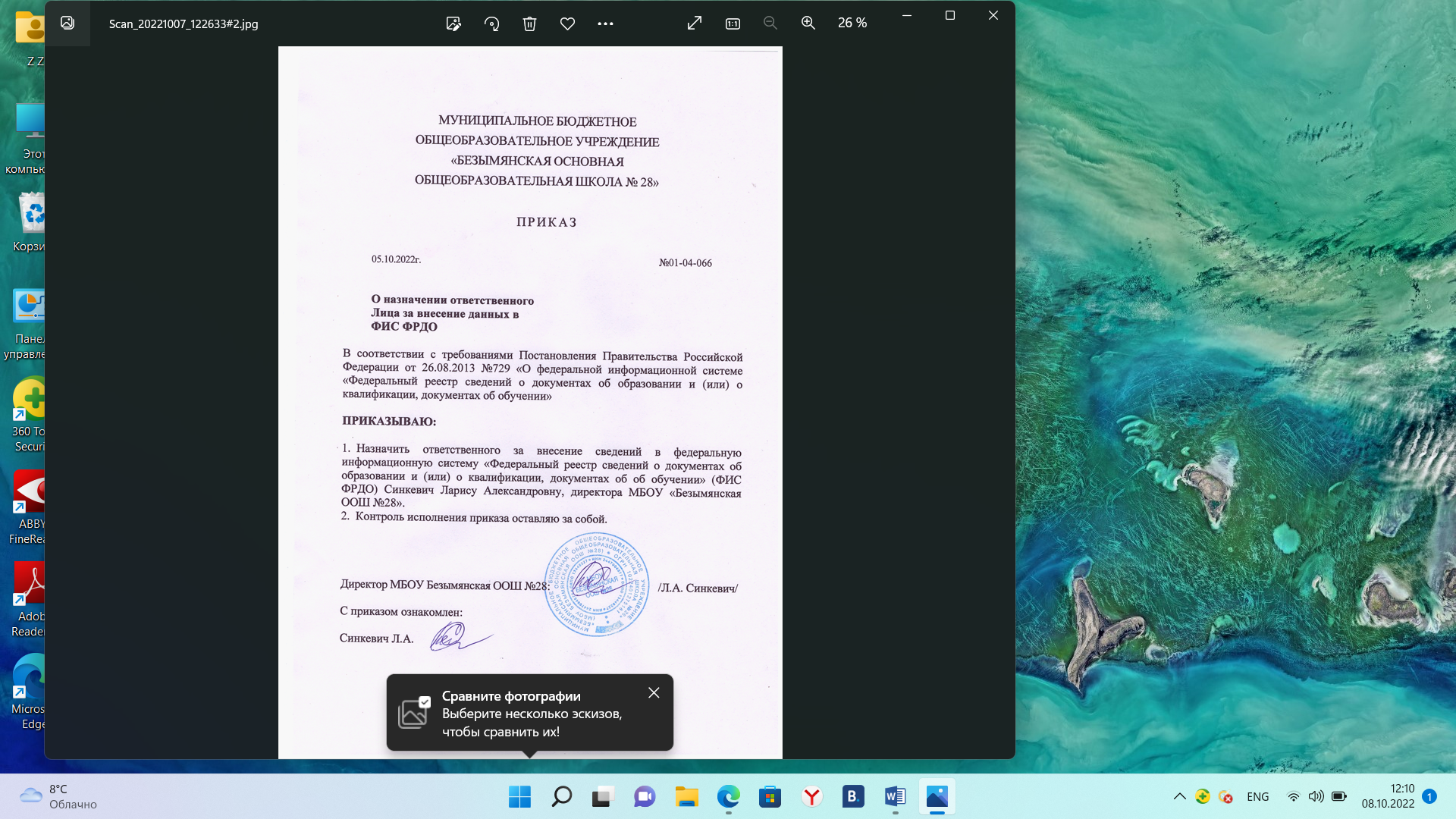 ПЛАНпрофилактической работыМБОУ Безымянская ООШ №28на 2022-2023 учебный год Цель работы: оказание своевременной и квалифицированной помощи детям, подросткам и (или) их семьям, попавшим в сложные социальные, семейные, педагогические и прочие ситуации. Задачи работы: организация взаимодействия социально-педагогических и прочих структур в решении проблем несовершеннолетних; -создание условий для успешной социальной адаптации несовершеннолетних, раскрытие их творческого потенциала и жизненного самоопределения; -организация социального патронажа детей и подростков и (или) их семей, рассматриваемых на заседании Совета; -обеспечение целенаправленного педагогического, психологического, правового влияния на поведение и деятельность детей и подростков.№ п\пМероприятияСроки проведенияУчастникиОтветственныеОрганизационная работаОрганизационная работаОрганизационная работаОрганизационная работаОрганизационная работа1Планирование работы по профилактике правонарушений несовершеннолетних на 2022-2023 учебный годСентябрьсоц. педагог,Зам. директора по ВР,соц. педагог2Работа Совета профилактикиПо плануучащиеся,кл. руководители, состав Совета профилактики, родители, педагоги школыДиректор,соц. педагог3Выявление подростков, находящихся в трудной жизненной ситуации, склонных к употреблению алкоголя и наркотиков, членов неформальных молодежных организаций, составление банка данных на детей, находящихся в трудной жизненной ситуациив течение учебного годакл. руководители, соц. педагог,Соц. педагог4Индивидуальное социально-педагогическое сопровождение детей с проблемами.в течение учебного года по запросу)кл.руководители, соц. педагог,Соц. педагог5Составление социального паспорта школы. Корректировка паспорта в конце учебного года.15 октября , 15 маякл. руководители, соц. педагогСоц. педагог6Профориентационная работа (тестирование, собеседование, беседы с представителями различных учреждений)в течение года5 – 9 классы,кл. руководители, соц. педагогКлассные руководители7Участие в родительских собранияхпо плану работы УОРодители,кл. руководители, учащиеся,соц. педагогЗам. директора по ВР8Составление плана индивидуального сопровождения н/л, замеченных в употреблении алкоголяВ течение годасоц. педагогСоц. педагог9Контроль организации бесплатного горячего питания;контроль досуговой деятельности.В течение годасоц. педагогСоц. педагог10Работа на школьном сайте:Размещение памятки- «Признаки употребления алкоголя, табака, наркотических средств».- «Права и обязанности несовершеннолетних в семье».- «Как помочь своему ребенку в конфликтных ситуациях»май - августАдминистрацияСоц. педагогАдминистрацияРабота с педагогическим коллективомРабота с педагогическим коллективомРабота с педагогическим коллективомРабота с педагогическим коллективомРабота с педагогическим коллективомМероприятияСроки проведенияУчастникиОтветственные1Изучение нормативных документов, проведение инструктажа и бесед по    темам         профилактики    правонарушений    и    преступлений несовершеннолетних   и   предупреждению   ДДТТ   с   педагогическим коллективом ОУв течение годадиректор школы, зам. директора по ВР, соц. педагогДиректор, зам. директора по ВР2Организация   работы   педагогического    коллектива   с    учащимися, находящимися в трудной жизненной ситуации и их семьями. Информирование   учителей   о           способах   помощи ребенку, оказавшемуся в трудной жизненной ситуации.в течение годасостав   Совета профилактики, учителязам директора по ВР, социальный педагогРабота с детьмиРабота с детьмиРабота с детьмиРабота с детьмиРабота с детьми№ п\пМероприятияСроки проведенияУчастникиОтветственные1Профилактика детского дорожно-транспортного травматизма:Единый день профилактики ДДТТМуниципальный этап краевого конкурса юных инспекторов дорожного движения "Безопасное колесо"МайМай1-9 классы1-9 классыУчитель ОБЖКл.руководители, зам директора по ВР2Безопасность жизнедеятельности:Организация выставки детских рисунков: «Я хочу жить счастливо»Беседы: «Безопасность на ЖД»,«Безопасность в общественных местах», «Безопасность на каникулах»ОктябрьОктябрь1-9 классыПреподаватель ОБЖзам директора по ВРсоц.педагог2Муниципальная акция "Помоги пойти учиться".                                Август-Сентябрь1-9 классыклассные руководители, соцпедагог2Декада безопасности.                                                                        Единый день профилактики экстремизма и терроризма в подростковой среде.Сентябрь1-9 классыклассные руководители, соцпедагог2Единый день безопасности в сети интернетДекабрь1-9 классыклассные руководители, соцпедагог2Единый день профилактики пожарной безопасностиАпрель1-9 классыклассные руководители, соцпедагог2Разработка памяток для обучающихся «Правила поведения или как я должен поступить», «Как вызвать полицию»Март1-9 классысоцпедагог2Проведение конкурсов, викторин, игровых занятий, беседы по вопросам защиты от чрезвычайных ситуацийВ течение года1-9 классыклассные руководители, соцпедагог3Профилактика злоупотребления алкоголя и наркотических средств: (презентации, беседы), индивидуальное сопровождение1-9 классыклассные руководители, соцпедагог3Единый день профилактики употребления наркотических средств и  психотропных веществ,алкогольной и спиртосодержащей продукцииЯнварь1-9 классыклассные руководители, соцпедагог4Профилактика безнадзорности:Единый день профилактики безнадзорности и правонарушений среди несовершеннолетнихКоординационный совет по профилактике безнадзорности и правонарушений среди несовершеннолетнихФевральМай 1-9 классы1-9 классыклассные руководители, зам директора по ВР, соц.педагог, педагог – психологучитель физкультуры, учитель ОБЖ5Социально-психологическое тестированиеОктябрь1-9классыСоциальный педагог, педагог-психолог6Мероприятия, направленные на защищенность учащихся от деятельности радикальных групп, криминальных субкультур, террористических актов.6Тематические часы общения:«Давайте дружить народами»,«Возьмемся за руки, друзья»,«Нам надо лучше знать друг друга»,«Приемы эффективного общения»,«Все мы разные, но все мы заслуживаем счастья»,«Профилактика и разрешение конфликтов»,«Богатое многообразие мировых культур», «Толерантность и межнациональные конфликты. Как они связаны?»,«Мы жители многонационального края!»,«Что значит жить в мире с собой и другими?»«Чувствовать, думать, любить, как другие…»«Мы против насилия и экстремизма»В течении года1-9классыКлассные руководители 6Конкурс рисунков по темам«Мы такие разные, и все-таки мы вместе»,«Мир на планете – счастливы дети!». «Террору – НЕТ!»,«Дети- за мир на планете!».В течении года1-9 классыУчитель ИЗО,Соц.педагог6Конкурс сочинений «Давайте жить дружно»Апрель7-9 классыУчитель русского языка6Проведение разъяснительной работы среди учащихся по предупреждению терроризма с приглашением представителей правоохранительных органов, духовенства:«Гражданская и уголовная ответственность за проявление экстремизма, терроризма»,«Экстремизм – антисоциальное явление»,«Профилактика правонарушений несовершеннолетних» и др.Январь-Март1-9 классыАдминистрация6Оформление тематических стендов:«Молодежный экстремизм: формы проявления, профилактика»,«Толерантность в правовом государстве».«Решаем конфликт правильно»«Давайте жить дружно»В течении года1-9 классыСоц.педагог6«Мир пословиц-мир народов» (конкурс)Февраль1-9 классыБиблиотекарь6Выставка книгопечатной продукции «Наш многонациональный мир»В течении года1-9 классыБиблиотекарь6Туристические походыВ течении года1-9 классыКлассные руководители7Единый день профилактики конфликтовОктябрь1-9 классыклассные руководители, соцпедагог8Единый день профилактики жестокости и агрессивностиНоябрь1-9классыклассные руководители, соцпедагог9Единый день профилактики употребления наркотических средств и  психотропных веществ,алкогольной и спиртосодержащей продукцииЯнварь1-9классыклассные руководители, соцпедагог10Декада правового воспитанияМарт1-9классыклассные руководители, соцпедагог11Единый день профилактики суицидального поведенияМарт1-9классыклассные руководители, соцпедагог12Акция "Остановим насилие"Апрель1-9классыклассные руководители, соцпедагогРабота с родителямиРабота с родителямиРабота с родителямиРабота с родителямиРабота с родителями№ п\пМероприятияСроки проведенияУчастникиОтветственные1Муниципальное мероприятие  "Большое родительское собрание"Январь1-9классы2Общешкольное родительское собрание по вопросам антитеррористической безопасностиВ течение годаРодители, педагоги,Соц. педагог3Оформление информационного стенда для родителейСентябрьВ течение годаРодители, учащиесяСоц. педагог4Психолого-педагогические     консультации     родителей     подростков, попавших в трудную жизненную ситуацию.В течение годаРодители, соц. педагог школыСоц. педагог5Проведение бесед с родителями о режиме посещения школы В течение годаРодители, педагоги школыДиректор школы6Мероприятия, направленные на защищенность учащихся от деятельности радикальных групп, криминальных субкультур, террористических актов.Июнь-августРодители, педагоги школыАдминистрацияРодительские собрания «Воспитание толерантности в семье».В течение года1-9 классКлассные руководители